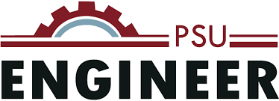 1. แนวปฏิบัติที่ดี ชื่อ ..................................2. โครงการ/กิจกรรมด้าน (ด้านการเรียนการสอนและคุณภาพบัณฑิต/ด้านงานวิจัย/ด้านบริการวิชาการ/ด้านบริหารจัดการ/ด้านการประกันคุณภาพ/ด้านการดำเนินงานที่ใช้เครื่องมือ Lean & Kaizen) ......................................3. ชื่อหน่วยงาน ............................................................................4. คณะทำงาน5. การประเมินปัญหา/ความเสี่ยง   (Assessment)6. เป้าหมาย/วัตถุประสงค์ของโครงการ7. การเรียนรู้ ความต้องการและความคาดหลัง ของ “ลูกค้าของกระบวนการที่นำเสนอ” (ผลที่คาดว่าจะได้รับ)8. การออกแบบกระบวนการ8.1 วิธีการ/แนวทางการปฏิบัติจริง (PDCA) ในอดีต และที่ได้ปรับปรุงใหม่ในปัจจุบัน8.2 งบประมาณที่ใช้ในการจัดโครงการ-กิจกรรม (ถ้ามี)9. การวัดผลและผลลัพธ์ (Measures) แสดงระดับแนวโน้มข้อมูลเชิงเปรียบเทียบ (3 ปี) และ/หรือเปรียบเทียบกับหน่วยงานภายใน/ภายนอก10. การเรียนรู้ (Study/Learning)10.1 แผนหรือแนวทางการพัฒนาคุณภาพอย่างต่อเนื่องในอนาคต10.2 จุดแข็ง (Strength) หรือ สิ่งที่ทำได้ดีในประเด็นที่นำเสนอ10.3 กลยุทธ์ หรือ ปัจจัยที่นำไปสู่ความสำเร็จ10.4 ปัญหา อุปสรรค และแนวทางแก้ไข11. ประเด็น (จุดเด่น) ที่เป็นแนวปฏิบัติที่เป็นเลิศ12. เอกสารอ้างอิง13. บทสรุปผู้บริหาร